Vymaľuj obrázok. Vymaľovaný obrázok ti rodič rozstrihá podľa predkreslených čiar. Rozstrihané časti poskladaj do celku a nalep na papier.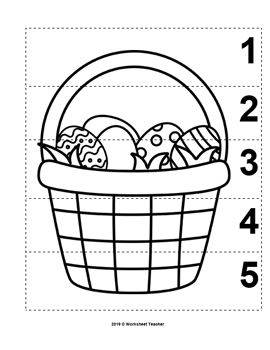 